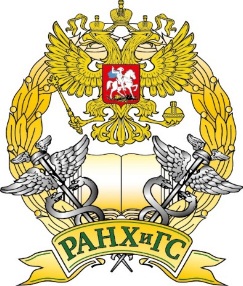 Программакруглого стола по теме: «Теневой капитал: уроки истории и вызовы современности». Регистрация: 14.30-15.00Дата проведения: 17 мая 2018 15.00 Дата закрытия: 17 мая 2018Место проведения: Государственное краевое бюджетное учреждение культуры «Пермская государственная ордена „Знак Почёта“  краевая универсальная библиотека им. А. М. Горького», Ленина, 70, ПермьЦель проведения мероприятия: Сегодня влияние теневых отношений во многих странах и в России настолько велико, что представляет опасность для экономической безопасности и суверенитета государств в целом и совершенно очевидна необходимость их подробного анализа.Модератор: Кузнецова Э.Р., к.э.н., заведующий кафедрой экономики и менеджмента Пермского филиала РАНХиГСДоклады:Роль теневого капитала в крушении советской системыДокладчик: Суслов Михаил Григорьевич, профессор кафедры теории и практики управления ПФРАНХиГС, доктор исторических наук Практика закупок в Пермском губернском земстве: ошибки и проблемыДокладчик: Шестова Татьяна Юрьевна, профессор кафедры теории и практики управления ПФРАНХиГС, доктор исторических наук  Налоговая преступность как составляющая теневой экономики Докладчик: Зеленина Светлана Анатольевна, доцент кафедры экономики и менеджмента ПФ РАНХиГС, действительный член Института профессиональных бухгалтеров России, федеральный эксперт по проведению независимой оценки квалификации специалистов финансового рынкаАдреса и контакты: г. Пермь, бульвар Гагарина, 10, Регионального Центра Высшей Школа Государственного Управления, ауд. 304Кафедра экономики и менеджмента ПФ РАНХиГС, ауд. 317 ГКонтакты:  Самойлов Александр Николаевич директор Регионального Центра Высшей Школа Государственного Управления тел. 8(3422)212 34 37,заведующий кафедрой экономики и менеджмента ПФ РАНХиГС Кузнецова Эльвира Рудольфовнател. 8(3422)212 95 44, +79504779351